Superintendent Report - September 2021School is Back in Session!Enrollment ReportOverall, our enrollment is on the rise compared to last year. New students represent new preschool and kindergarteners, families new to the area, and homeschooled students returning to school this fall.  Our fall enrollment in SAU 7 has increased collectively by 7.7 % or 36 students compared to last year.  Specifically, fall enrollment in 2021 compared to 2020 in Colebrook increased by 20 students, Pittsburg increased by 11 students, and Stewartstown increased by 5 students.  We often see additional new students register after Labor Day, and we will update this information next month in my report.Full Staff Meeting on August 26Our staff met in the Colebrook Gym on Thursday, August 26. The theme of this year’s session was Celebrating SAU 7. The 90-minute presentation focused on welcoming new staff, commendations for employee service, well wishes to all, healing, core purpose, strategic plan - SAU 7, and our proud history and compelling future. In addition, we discussed our plans including Health and Safety; Social Emotional Learning; Curriculum Instruction and Assessment; Technology Tools and Cyber Security. The presentation slides are attached to this report.	Later that day, teachers participated in training at their school sites including ALICE crisis response training and FOCUS student information training.New Teacher Meeting on August 27This fall we welcome sixteen new teachers and eight paraprofessionals to our schools. Several of them have graduated from one of our regional high schools! This year we are implementing a new teacher mentor program designed to support our new teachers. Welcome everyone. COVID 19We continue to monitor daily cases in our towns as school resumes. As of August 31, there are no new cases in SAU 7. We have implemented the board-approved mitigation strategies in all schools. At this time masks are options for students and staff in school. Masks are mandatory on school buses. No masks are required out of doors. Students have returned to classrooms for instruction and the cafeteria for meals. If levels of community transmission increase and our schools are affected, you will be notified as soon as possible concerning any required changes in our flexible plan.  I am also communicating with NC Superintendents (including Canaan) so we can keep apprised of regional conditions and any changes in protocols. Thank you for your support. ESSER II and IIIWe are holding public hearings at our school board meetings to address ESSER II and III grant funds. Input from the community, staff, and school leaders has been incorporated into our plan as well as the SAU 7 Strategic Plan priorities affirmed by the SAU 7 Board at our August meeting. Please reach out if you have any questions about these funds or our planned activities.Curriculum, Instruction, and AssessmentOur summer schedule was full of professional development opportunities to enhance teaching and learning.  Our new walkthrough program will help us to support our teachers as they implement our new curriculum, instruction, and assessment initiatives. We are determined to maintain our focus on improved education and regional cooperation for all! More to come as our plans are implemented. 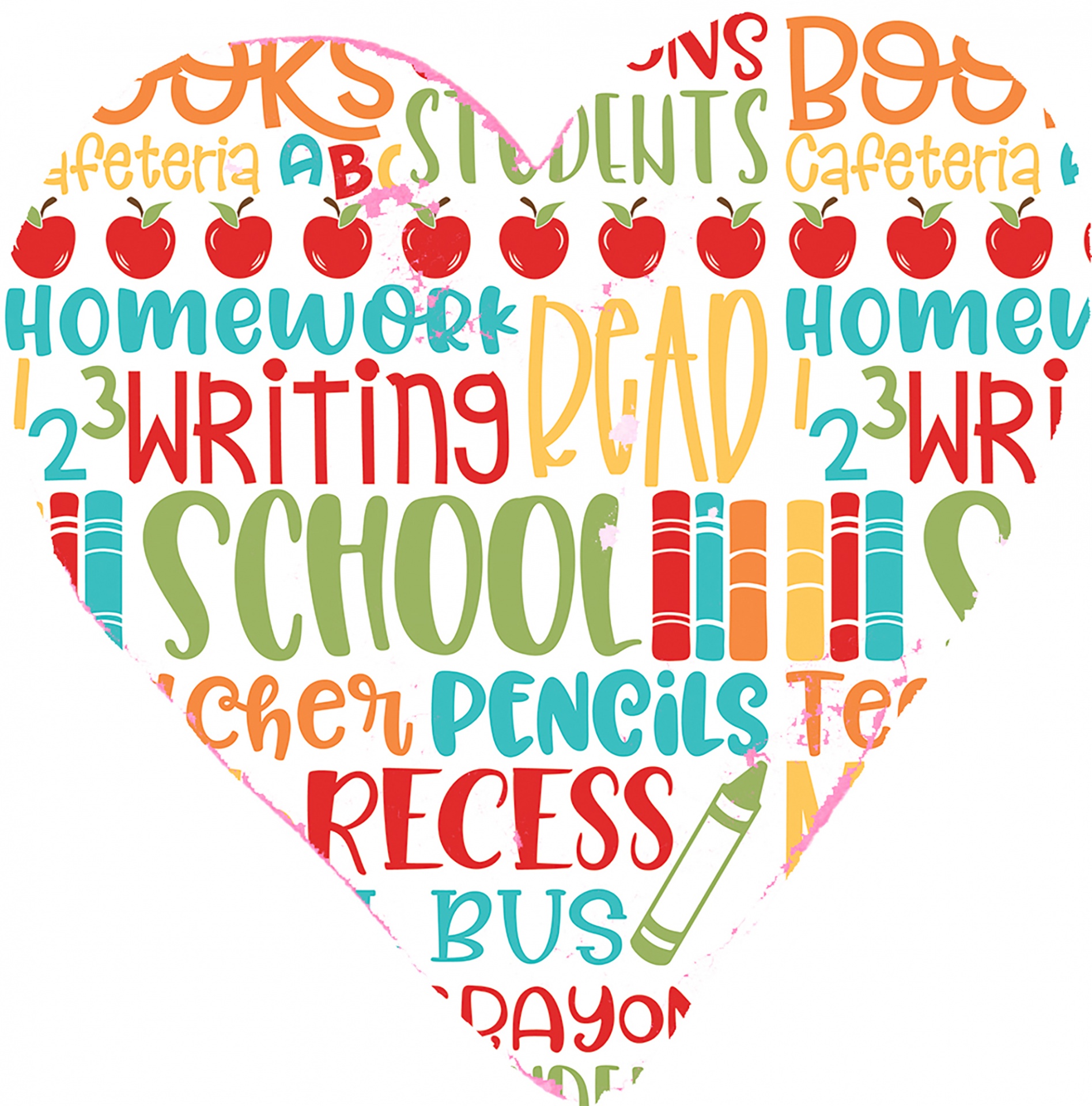 Social-Emotional LearningWe are pleased to welcome our new Social Emotional Learning Specialist, Stephanie Eastman. Stephanie's position is grant-funded and she will work with students and staff in Colebrook (80%) and Pittsburg (20%).  Stewartstown students will be served by a counselor from Northern Human Services.  We understand that COVID 19 has affected our students and we are pleased to provide more support to them.LET’S MAKE IT A GREAT YEAR!!!Respectfully submitted, Debra Taylor, PhD. Superintendent of SchoolsSAU 7 Student Enrollment, August 31, 2021SAU 7 Student Enrollment, August 31, 2021SAU 7 Student Enrollment, August 31, 2021SAU 7 Student Enrollment, August 31, 2021SAU 7 Student Enrollment, August 31, 2021SAU 7 Student Enrollment, August 31, 2021GradesColebrookPittsburgStewartstownGrand TotalsPK91111K28754011858312234936322553242247335224228618693371895328306124893514491027431112510351219928Total3168863467New Students44161070